Внимание!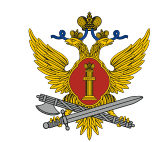 Имеются медицинские вакансии в ФКУЗ МСЧ-73 ФСИН России.Сотрудникам предоставляются дополнительные социальные гарантии: отпуск 40 календарных дней; дополнительный отпуск за вредные условия труда от 14 до 35 рабочих дней; дополнительный отпуск за стаж службы 
(до 15 календарных дней); обеспечение форменным обмундированием; льготное исчисление выслуги лет (1 месяц службы за 1,5 месяца), санаторно-курортное лечение, бесплатное медицинское обслуживание, обеспечение детскими дошкольными учреждениями по льготной очереди.Требования к кандидатам: - образование по специальности «Медико-профилактическое дело»,
«Лечебное дело»; - отсутствие судимости; - категория годности к военной службе «А» или «Б» (согласно военному билету);- интернатура (ординатура) по специальности. Всю необходимую информацию можно уточнить по телефону 
8 (84-22)42-82-71, 8 (84-22)42-82-72. 